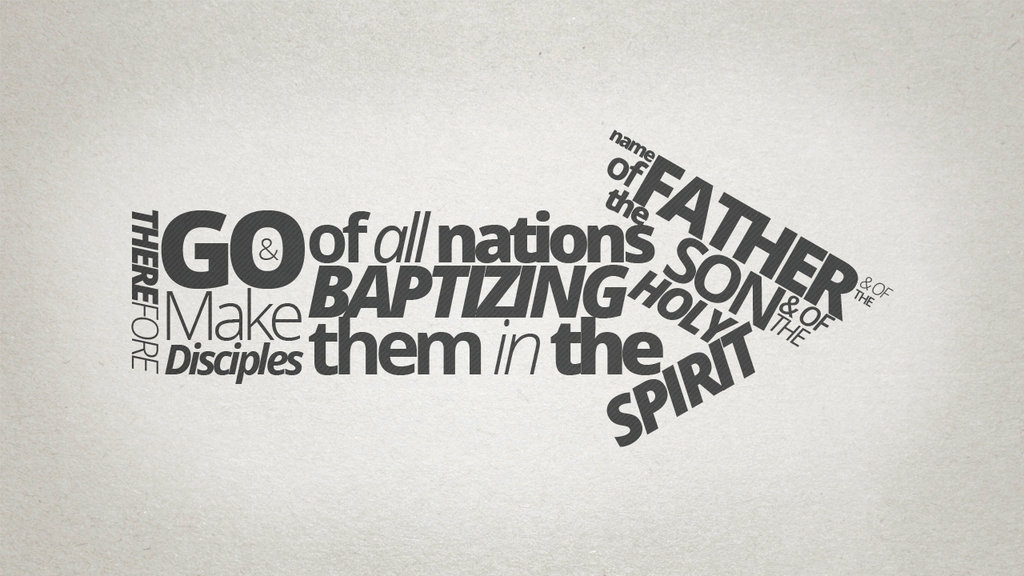 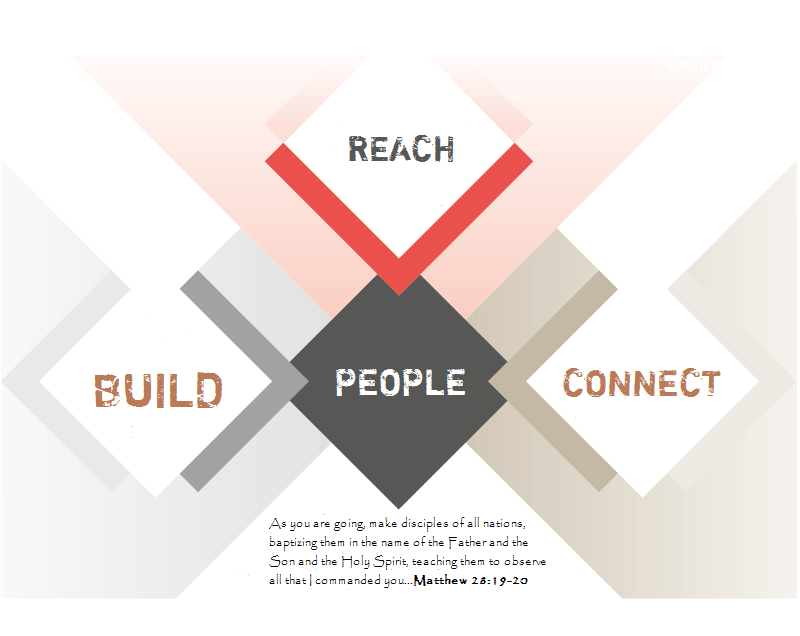 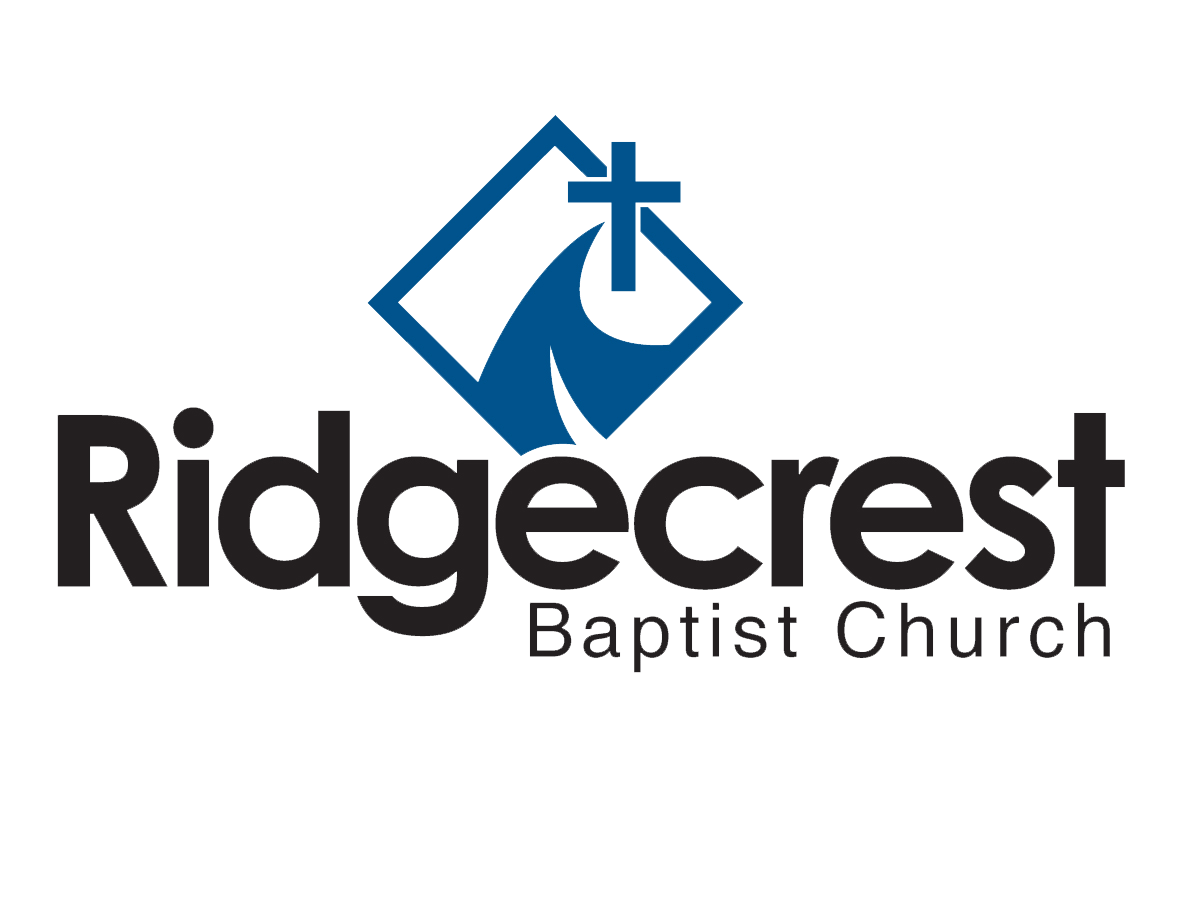 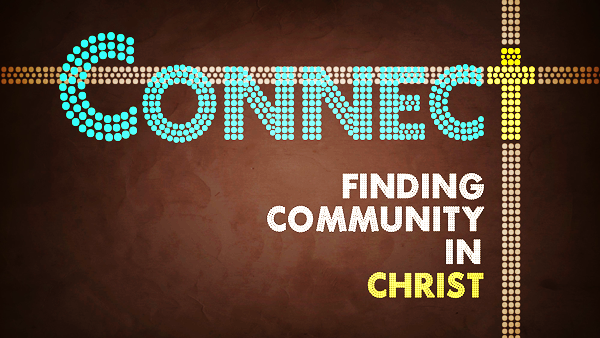               CONNECTION                                 GROUPS PRESCHOOL Birth – Two				Preschool West Threes – Fives				Preschool East CHILDREN 1st grade boys	     Willis/White   	          E215 1st grade girls 	     Odom		          E214 2nd grade boys	     Shivers/Scott	          E212 2nd grade girls 	     Arnold/Beck	          E213 3rd grade boys 	     Golden/Miller	          E211 3rd grade girls 	     Franklin/Bush	          E207 4th grade boys	     Brown/Bush	          E209 4th grade girls	     Hammond/Heard/Moye             E208 5th grade co-ed     Holloway/Hollis/Adams           E216 YOUTH 6th grade	     Bruner/Wiggins/Summerlin      E202 7th grade boys	     Thomaston/Jeter	           Aerobic 7th grade girls	     Cumbie/Hall	           Track 2 8th grade boys	     Mills/Stevens	           Craft 8th grade girls	     Stevens/Davidson	           Track 1 9th grade boys	     Kinney/Gannon	           E221 9th grade girls	     Jeter/Pearcy	                          E220 10th grade boys    Peterson/Bruner	           E201A 10th grade girls     Spry/Willeford	           E201C 11th grade boys    Oswalt/Spry                          E221 11th grade girls     Watkins/Peterson               E201B12th grade boys           Lifto/Moulton	     E20612th grade girls	           Lifto/Smith	     E217ADULTSSINGLESCollege                          Anderson                    Acts29CareerMARRIEDw/Children                  Rhodes/Murray        D109w/Children & Youth  North                           D104Borcik/Champion    D107w/YouthNemish		         E218w/Youth & CollegeWest                             D106Empty NestersTaylor                          E219Hicks	                        E204Pittman                       E205Various	         C104Various                        D102MEN                                                             Avg. AgeM. Hall		         D202                                  30Seales/Faulk	         Woodland Bldg.              49Oppert		         D203                                OpenCantrell                       C101C                                 79LADIESTurner                         Parlor                                 29Hulsey		         D105                                   48Vann	                        C101B                                74Kirkland                      C103                                   76Granberry	         C102                                   79Watkins	         C105A                  81Tomlinson	         C105C                  86Hillman                        D111                  OpenKennedy                RFC Meeting Rm          OpenCO-EDLocke/Oney	          E203                  OpenCrone                            D108                 OpenHolloway                Fellowship Hall          OpenFoster                            C101                   74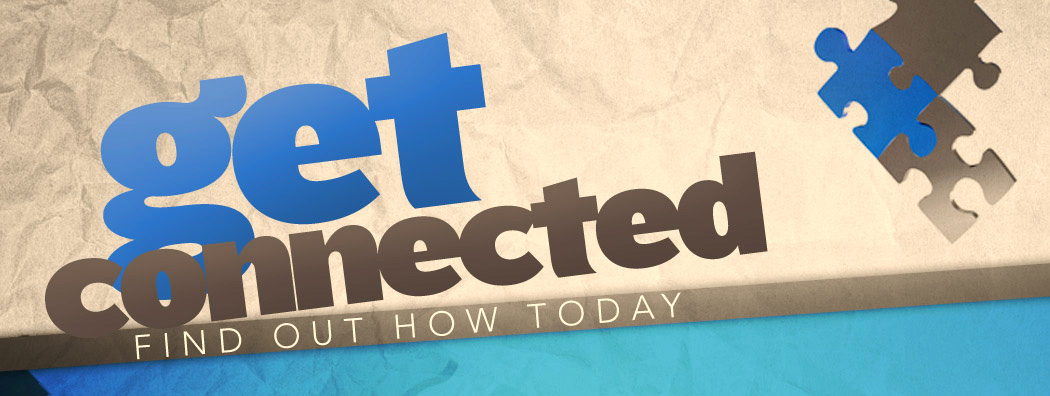 WORSHIP SCHEDULESundaysBlended Worship                                    8:15 AMConnection Groups                                9:45 AMContemporary Worship                     10:50 AMAdult Choir/Orchestra Rehearsal      5:00 PMAdult LifeGroups                                     5:00 PMEvening Worship                                    6:00 PMWednesdaysPrayer Meeting/Bible Study               6:00 PMAdult LifeGroups**                                6:00 PMGravity (Grades 6-8)                             6:00 PMAge Group Ministries (Birth-8th Grade) 6:00 PMOrchestra Rehearsal                              6:30 PMChoir Rehearsal                                      7:00 PMElevate (Grades 9-12)                           7:00 PMEpicenter (College/Young Singles)   8:00 PM**LifeGroups are available Sunday-Friday. For more information about our LifeGroups, please contact our Education Office.